
Business Analysis Questionnaire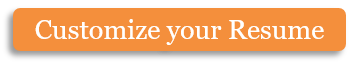 What is the name of your company? What is its primary purpose? How large is it? Please include the number of employees and clients or customers.What is the current financial state of your company? Is it making a profit? How does that compare to one, three, and five years ago?What is your budget for this year? What is the expected revenue for this year? How does it compare to the past few years? How do you see it improving in the future?What is the state of your company’s market? Has there been any change in the competition? Do you see a change in competition occurring soon? How efficient is your company? What technology do you use? Is there a more efficient system available? How well are the staff members doing their jobs? Are the duties distributed effectively? Do you need to hire more people, or downsize? Would it be more efficient to outsource any of the work? Alternatively, would it be better to cease outsourcing and perform that work in house? Do your customers generally have a positive experience with your company's products or services? Is there anything you could do to improve your customer experience? How effective is your marketing and advertising campaign? Does the general public know about your company’s products and services? Is there a unique selling point for your products or services? Do you find yourself serving a niche market? Copyright information - Please read© This Free Microsoft Office Template is the copyright of Hloom.com. You can download and modify this template for your own personal use. You can (and should!) remove this copyright notice (click here to see how) before customizing the template.You may not distribute or resell this template, or its derivatives, and you may not make it available on other websites without our prior permission. All sharing of this template must be done using a link to http://www.hloom.com/. For any questions relating to the use of this template please email us - info@hloom.comDate:Name of Contact:Phone Number:Email Address:Address: